RESUME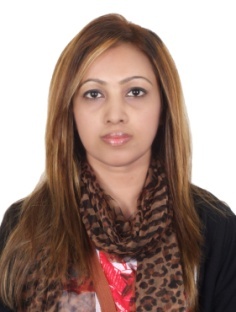 Name:		Dr. MeharunnessaEmail:		meharunnessa.380353@2freemail.com EDUCATIONAL QUALIFICATIONMBBS from Dinajpur Medical College under Rajshahi University Recognized by Medical Council of BangladeshPassed Saudi Commission for Health SpecialtiesPassed BLS (Basic life Support) coursePassed DHA Licensing ExamPERSONAL ASSETS	Convivial, perspicacious & scintillating with	Positive & optimistic personality. Valuable & cogent talker with belief	"Speak & Succeed" Proficient in use of Personal computers & internet.PROFESSIONAL EXPERIENCEWITH DINAJPUR MEDICAL COLLEGE AND HOSPITAL: (AS INTERN DOCTOR)Worked as junior Doctor in Internship; In Gynecology & Obstetrics; internal medical; Pediatrics; Dermatology; ENT; Ophthalmology. Responsible for Obstetrics & Gynecology and General medicine for the villages around.Experience includes checking and advising various patients from villages around along with the senior doctor's on duty. This includes checking and providing first aid medicine on emergency cases.Also involved in assisting Gynecologist  for  various minor and major gynecology operations like total/subtotal abdominal and vaginal hysterectomy, radical hysterectomy, excision of vaginal polyp, repair of vesico uterine fistula, caesarean section operation etc.Also conducting of normal labor, forceps delivery, episiotomy, repair of vaginal tear etc. done individually.Trained in basic life support, cardio-pulmonary cerebral resuscitation.Familiar with various bio-medical test and therapy and usage of various medical equipment.WITH PAN PACIFIC GENERAL HOSPITAL : (AS RESIDENT DOCTOR)Worked in Gynecology & Obstetrics department as medical officer from May 200 to June 2004.Had to work in both indoor and outdoor department.Trained in management of patients with major and minor gynecology & Obstetrics emergency and in gynecological ward as well.Also used to assist all type of major and minor gynecological procedures such as total/subtotal abdominal and vaginal hysterectomy, radical hysterectomy, excision of vaginal polyp, repair of vesico uterine fistula, caesarean section operation etc.Also conducting of normal labor, forceps delivery, episiotomy, repair of vaginal tear etc. done individually.WITH JUBAIL GENERAL HOSPITAL ( AS EMERGENCY RESIDENT DOCTOR)Worked as resident in emergency room. Responsible for management of all type of emergency include surgical medical. Gynecological & Obstetrics emergency as MI,Acute Bronchial Asthma, Angina, Epilepsy, sickle cell crisis, diabetic ketoacidosis, poisoning as snake/scorpion bite etc.Surgical emergencies as acute abdomen, renal colic drainage of abscess, surgical toileting and repair of wounds which can be done by local & regional block anesthesia, foreign body removal, burn etc.And pediatric emergencies as pneumonia febrile convulsion, sickle cell crisis acute gastroenteritis, diabetic ketoacidosis, LBW baby, poisoning etc.Obstetrics  emergencies as APH, PPH, Eclampsia etc.& for patients with trauma such as Road traffic accidents physical assaults, fall from height; fracture and dislocation management etc.Have to escort serious patients in Ambulance for referral to Higher Center Attend in various Seminars, CME (continued medical education).ASSISTED IN VARIOUS LAPAROSPIC SURGERYPROCEDURE DONE INDEPENDENTLY:End tracheal IntubationsTapping of ascetic fluidTapping of Pleural FluidsFoley's catheterizationSuprapubic catheterizationSuprapubic cystostomyLumber punctureBone marrow aspirationNasogastric tube insertionGastric ravageApplication of nasal packSyringing in auditory meat usIncision & Drainage procedureIncision of cysts & GanglionIntraarticular injectionsClose reduction of various fracture & dislocationsApplication of splint & Plaster of Paris in upper &lower limbsOpen reduction & various fracture & dislocationOpen reduction & internal fixation of various fracture K-wire, intramedullary nail, Screw & plateRepair of tendonsRepair of nervesRepair of abdominal wallAppendisectomy, Herniorraphy, HydrocoelectomyFustulotomy and HaemorrhoidectomyProctoscopic procedure SAFA MEDICAL CENTRE, DAMMAM KSA.WORKING AS RESIDENT DOCTOR AND EMERGENCYResponsible for management of all type of outdoor patient and medical emergencies as MI, acute Bronchial Asthma, Angina, epilepsy, sick cell crisis, diabetic ketoacidosis, poisoning as snake/scorpion bite etc. & surgical emergencies as acute abdomen, renal colic, drainage of abscess, surgical toileting and repair of wounds which can be done by local & regional block anesthesia, foreign body removal, burn etc. & pediatric emergencies as pneumonia, febrile convulsion, sickle cell crisis, acute gastroenteritis, diabetic ketoacidosis, LBW baby, poisoning etc,Obstetric emergencies as APH, PPH, Eclampsia etc& for patients with trauma such as Road traffic accidents, physical assaults, fall from height; fracture and dislocation management etc.Have to escort serious patients in Ambulance for Referral to Higher Center Attend in various Seminars, CME (continued medical education).LANGUAGES KNOWN:EXPERIENCE IN SEMINAR:Presented seminars on following topics:Management of Deep Vein ThrombosisComparative study between open & close reduction of supracondylar fractureEvaluation and management of BPHEvaluation of a patient of DyspnoeaEvaluation of a patient of Bronchial Asthma Management and evaluation of Breast cancerAttended various type of medical seminar & symposium both in Bangladesh & in KSA.Have experience in Audio- Visual presentation of seminar others:Ex founder president of Medicine club Rajshahi Medical collegeIt's an organization to help people in different discipline as:Supply clothes during heavy winterSupply medicine to needy people during natural disasterArrangement of voluntary BLOOD Donation programmedSupply artificial limbs to crippled people Coordinator of Flood Management & Relief Programmed in Rajshahi Medical College in 1998 during flood disasterEx- member of "ROTARECT CLUB" of Rajshahi Medical College, Bangladesh.PERSONAL DETAILS:Date of Birth 		:	19th AprilNationality		:	Bangladesh DINAJPUR MEDICAL COLLEGE AND HOSPITALWorked as an Intern DoctorBangladesh it's a undergraduate and Postgraduate Hospital1(One) year from  May 1999 to May 2000In internal medicine, Pediatrics, Dermatology ENT, Ophthalmology, Gynecology and ObstetricsPAN PACIFIC GENERAL  HOSPITAL, DHAKA4 years from June 2000 to May 2004 Worked as resident doctor Gynea and Obstetrics.JUBAIL GENERAL HOSPITAL AL JUBAIL, KSA.2 years worked as resident doctor in from July 2004 to September 2006 Emergency Room Its a Govt. General HospitalSAFA MEDICAL CENTER DAMMAM KSAASTER MEDICAL CENTRE ,DUBAIWorked as a General Physician since Dec.2006 till Dec.2012Recently working as a General Practitioner till the dateLANGUAGESREADWRITESPEAKENGLISHYesYesYesARABICYesYesYesHINDInonoYesURDUNoNoYesBANGALIYesYesYesMalayalamNoNoYes